Investing	Course No. 12107	Credit: 0.5Pathways and CIP Codes: Business Finance (52.0801) - Financial Institutions & Services StrandCourse Description: Application Level: Investing courses emphasize the formulation of business and individual investment decisions by comparing and contrasting the investment qualities of cash, stock, bonds, and mutual funds. Students typically review annual reports, predict growth rates, and analyze trends. Stock market simulations are often incorporated into Investing courses.Directions: The following competencies are required for full approval of this course. Check the appropriate number to indicate the level of competency reached for learner evaluation.RATING SCALE:4.	Exemplary Achievement: Student possesses outstanding knowledge, skills or professional attitude.3.	Proficient Achievement: Student demonstrates good knowledge, skills or professional attitude. Requires limited supervision.2.	Limited Achievement: Student demonstrates fragmented knowledge, skills or professional attitude. Requires close supervision.1.	Inadequate Achievement: Student lacks knowledge, skills or professional attitude.0.	No Instruction/Training: Student has not received instruction or training in this area.Benchmark 1: CompetenciesBenchmark 2: CompetenciesBenchmark 3: CompetenciesBenchmark 4:	 CompetenciesBenchmark 5:	 CompetenciesBenchmark 6: CompetenciesBenchmark 7:	 CompetenciesBenchmark 8:	 CompetenciesI certify that the student has received training in the areas indicated.Instructor Signature: 	For more information, contact:CTE Pathways Help Desk(785) 296-4908pathwayshelpdesk@ksde.org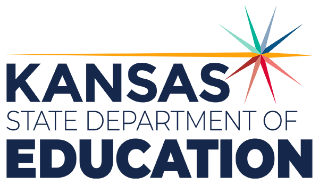 900 S.W. Jackson Street, Suite 102Topeka, Kansas 66612-1212https://www.ksde.orgThe Kansas State Department of Education does not discriminate on the basis of race, color, national origin, sex, disability or age in its programs and activities and provides equal access to any group officially affiliated with the Boy Scouts of America and other designated youth groups. The following person has been designated to handle inquiries regarding the nondiscrimination policies:	KSDE General Counsel, Office of General Counsel, KSDE, Landon State Office Building, 900 S.W. Jackson, Suite 102, Topeka, KS 66612, (785) 296-3201. Student name: Graduation Date:#DESCRIPTIONRATING1.1Compare and contrast stocks, bonds, and commodities.1.2Analyze stocks, bonds, commodity investments to calculate rates of return and access the risks involved.1.3Explain forms of dividends.#DESCRIPTIONRATING2.1Evaluate information to explain insurable risk.2.2Compare and contrast term and whole life insurance.2.3Analyze annuity investment to calculate the return on investment.#DESCRIPTIONRATING3.1Compare and contrast secure vs. unsecured credit to arrive at cost factors and determine advantages.#DESCRIPTIONRATING4.1Prepare money management documents to meet needs of clients.4.2Review client needs to identify risk tolerance.4.3Evaluate information to project rates of return.4.4Select appropriate investment to provide desired rate of return.4.5Review financial information to determine current financial situation.#DESCRIPTIONRATING5.1Discuss the analysis of a company's financial situation using its financial statements.5.2Discuss external forces affecting a company's values.5.3Explain how value is created for a company.5.4Analyze a company's financial situation.5.5Calculate business ratios to evaluate company performance.#DESCRIPTIONRATING6.1Discuss ways to determine the best financing option for a company.6.2Discuss the nature of corporate bonds.6.3Discuss the cost of long-term debt.6.4Discuss the issuance of stock from a corporation.6.5Discuss the cost of common stock and preferred stock.6.6Explain the role of dividends in corporate finance.6.7Explain forms of dividends.6.8Explain the nature of dividend reinvestments plans (DRIPS).#DescriptionRATING7.1Manage risk to protect a business's well-being.7.2Discuss the nature of risk management.7.3Identify and measure risk.7.4Discuss the nature of short-term (operating) financial plans.7.5Describe the nature of long-term (strategic) financial plans.7.6Analyze a company's financial statements.#DescriptionRATING8.1Perform a self-evaluation to determine strengths and weaknesses.8.2Understand the importance of personal qualities.8.3Explore the online presence and personal brand of oneself (i.e. the student).8.4Explore job and career options in relation to developing the student's IPS, personal interest, financial goals, and desired lifestyle.8.5Explore the Workforce and Labor market information to determine needs in Investing.8.6Explain professional designations and/or certifications in the field of investing.